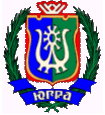 РОССИЙСКАЯ ФЕДЕРАЦИЯХанты-Мансийский автономный округ – Югра (Тюменская область)БЮДЖЕТНОЕ УЧРЕЖДЕНИЕ ХАНТЫ-МАНСИЙСКОГОАВТОНОМНОГО ОКРУГА – ЮГРЫ«ЦЕНТР АДАПТИВНОГО СПОРТА»ПРИКАЗ«     »                         2020 г.     					№Об утверждении Правил поведения спортсмена, Положения о зачислении, отчислении и переводу спортсменов,Положения о приеме контрольно-переводных нормативовпо видам спорта (дисциплинам)в БУ «Центр адаптивного спорта Югры»В соответствии с Федеральным законом от 04.12.2007 г. № 329-ФЗ «О физической культуре и спорте в Российской Федерации», приказами Министерства спорта Российской Федерации от 27.01.2014 г. № 31 «Об утверждении федерального стандарта спортивной подготовки по виду спорта «спорт слепых», № 32 «Об утверждении федерального стандарта по виду спорта «спорт лиц с поражением опорно-двигательного аппарата», № 19 от 19.01.2018 г. «Об утверждении федерального стандарта по виду спорта «спорт лиц с интеллектуальными нарушениями», № 70 от 03.02.2014 г. «Об утверждении  федерального стандарта по виду спорта «спорт глухих», приказом Министерства спорта Российской Федерации от 16 августа 2013 года № 645 «Об утверждении порядка приёма лиц в физкультурно-спортивные организации, созданные Российской Федерацией и осуществляющие спортивную подготовку», приказов Департамента физической культуры и спорта Ханты-Мансийского автономного округа – Югры № 235 от 23.08.2016 г. «Об утверждении порядка приема лиц в физкультурно-спортивные организации, осуществляющие спортивную подготовку на территории Ханты-Мансийского автономного округа – Югры» и № 236 от 23.08.2016 года «Об утверждении правил приема лиц в физкультурно-спортивные организации, осуществляющие подготовку подведомственные Департаменту физической культуры и спорта Ханты-Мансийского автономного округа – Югры», Департамента здравоохранения   ХМАО – Югры от 28.05.2019 года № 670 «Об организации медицинской помощи лицам, занимающимся физической культурой и спортом на территории Ханты-Мансийского автономного округа – Югры» ПРИКАЗЫВАЮ:Приказ № 19/03-П-281 от 09.04.2019 года, признать утратившим силу.2. Утвердить: 2.1. Правила поведения спортсменов бюджетного учреждения Ханты-Мансийского автономного округа - Югры «Центр адаптивного спорта»;2.2. Положение о зачислении, отчислении и переводу спортсменов бюджетного учреждения Ханты-Мансийского автономного округа - Югры «Центр адаптивного спорта»;2.3. Положение о приеме контрольно-переводных нормативов спортсменов по видам спорта (дисциплинам) бюджетного учреждения Ханты-Мансийского автономного округа - Югры «Центр адаптивного спорта».3. Состав комиссии по зачислению, отчислению, переводу спортсменов и приему контрольно-переводных нормативов (далее – Комиссия), согласно программам спортивной подготовки по видам спорта (дисциплинам) отдела по развитию адаптивного спорта           г. Югорск, отдела по развитию адаптивного спорта Советского района, отдела по развитию адаптивного спорта г. Нягань, отдела по развитию адаптивного спорта г. Нижневартовск, отдела спортивной работы, обособленного подразделения «Региональный центр адаптивного спорта» г. Сургут, согласно приложению № 1.4. Состав апелляционной комиссии согласно приложению № 2.5. Назначить ответственными за работу по зачислению отчислению, переводу спортсменов, приёму контрольно-переводных нормативов спортсменов по видам спорта (дисциплинам), за направление информации о наличии вакантных мест в группах спортивной подготовки в БУ «Центр адаптивного спорта Югры»:- начальника отдела спортивной работы;- директора обособленного подразделения «Региональный центр адаптивного спорта» г. Сургут;- начальника отдела по развитию адаптивного спорта г. Югорск;- начальника отдела по развитию адаптивного спорта г. Нягань;- начальника отдела по развитию адаптивного спорта Советского района;- начальника отдела по развитию адаптивного спорта г. Нижневартовск.6. Начальникам отделов по развитию адаптивного спорта Советского района,                 г. Югорск, г. Нягань, г. Нижневартовск, отдела спортивной работы, директору обособленного подразделения «Региональный центр адаптивного спорта» г. Сургут:6.1. Направлять в отдел по развитию адаптивного спорта Советского района протокол заседания комиссии по приему контрольно-переводных нормативов спортсменов по видам спорта (дисциплинам) с приложением итоговых протоколов по выполнению спортсменами контрольно-переводных нормативов, согласно приложениям №№ 1, 2, 3 Положения о приеме контрольно-переводных нормативов спортсменов бюджетного учреждения Ханты-Мансийского автономного округа – Югры «Центр адаптивного спорта», ежегодно до 10 ноября;6.2. Осуществлять ежемесячный контроль по зачислению поступающих для освоения программ спортивной подготовки по видам спорта (дисциплинам) и в трёхдневный срок с даты вынесения комиссионного решения о зачислении в БУ «Центр адаптивного спорта Югры» направлять в отдел спортивной работы документы, согласно приложению № 6 Положения о зачислении, отчислении и переводу спортсменов бюджетного учреждения Ханты-Мансийского автономного округа - Югры «Центр адаптивного спорта»;6.3. Осуществлять ежемесячный контроль по прекращению тренировочного процесса спортсменами и в трёхдневный срок с даты вынесения комиссионного решения об отчислении спортсмена из БУ «Центр адаптивного спорта Югры» направлять в отдел спортивной работы документы, согласно приложению № 7 Положения о зачислении, отчислении и переводу спортсменов бюджетного учреждения Ханты-Мансийского автономного округа - Югры «Центр адаптивного спорта».6.4. Направлять информацию о наличии вакантных мест в группах спортивной подготовки БУ «Центр адаптивного порта Югры» для свода данных в отдел по развитию адаптивного спорта г. Нягань, ежегодно в срок до 26 июля текущего года и до 15 января следующего года, согласно приложению № 3.7. Назначить начальника отдела по развитию адаптивного спорта в г. Нягань ответственным лицом за свод и предоставление в отдел инноваций и информационного обеспечения информации о наличии вакантных мест в группах спортивной подготовки.8. Начальнику отдела инноваций и информационного обеспечения ежегодно до           01 августа и до 20 января размещать информацию о наличии вакантных мест в группах спортивной подготовки, документов по организации приёма спортсменов на спортивную подготовку по видам спорта (дисциплинам) на информационных стендах и официальном сайте БУ «Центр адаптивного спорта Югры», с целью ознакомления с ними поступающих и законных представителей несовершеннолетних поступающих, в соответствии с перечнем документов утверждённых приказом Министерством спорта Российской Федерации от          16 августа 2013 года № 645 «Об утверждении порядка приёма лиц в физкультурно-спортивные организации, созданные Российской Федерацией и осуществляющие спортивную подготовку». 9. Документоведу отдела правовой и кадровой работы ознакомить сотрудников           БУ «Центр адаптивного спорта Югры» с настоящим приказом.10. Контроль за выполнением настоящего приказа возложить на заместителя директора по физкультурно-массовой и спортивной работе Александрова Р.В.Директор		                                                            	М.П. ВторушинЛист согласования приказаот ______________ № _________________Приказ подготовил:Инструктор-методист по АФКотдела спортивной работы                                                                                       А.Е. СитниковПриказ согласован:Заместитель директорапо физкультурно-массовой 	и спортивной работе                                                                                            Р.В. АлександровДиректор обособленного подразделения «Региональный центр адаптивного спорта» г. Сургут                                                                                А.А. ВоробьевНачальник отдела спортивной работы                                                                        А.В. КаребаНачальник отдела по развитию адаптивного спорта г. Югорск                                                        О.А. СергиенкоНачальник отдела по развитию адаптивного спорта Советского района                                         Н.И. КравченкоНачальник отдела по развитию адаптивного спорта г. Нижневартовск                                                Е.В. ГалункоНачальник отделапо развитию адаптивного спорта г. Нягань                                                              С.В. БертрамНачальник отдела правовой и кадровой работы                                                   А.А. ЧикирдинС приказом ознакомлен (а):Приложение № 1 к приказу № ____________________от ____________ 2020 года
        бюджетного учреждения Ханты-Мансийского автономного округа – Югры«Центр адаптивного спорта»Состав комиссии по зачислению, отчислению, переводу спортсменов и                  приему контрольно-переводных нормативов,                           согласно программам спортивной подготовки по видам спорта (дисциплинам)в отделе по развитию адаптивного спорта г. Нягань.Председатель комиссии Бертрам Сергей Владимирович – начальник отдела по развитию адаптивного спорта г. Нягань.Заместитель председателя комиссии Конищева Алена Владимировна – инструктор-методист по АФК отдела по развитию адаптивного спорта г. Нягань.Члены комиссии:Жбенёва Наталья Алексеевна – медицинская сестра отдела по развитию адаптивного спорта г. Югорск.Максимов Андрей Николаевич - тренер отдела по развитию адаптивного спорта                             г. Нягань.Секретарь комиссии Авдюхина Светлана Шайхматовна – тренер отдела по развитию адаптивного спорта Советского района.Состав комиссии по зачислению, отчислению, переводу спортсменов и                            приему контрольно-переводных нормативов,                                                                 согласно программам спортивной подготовки по видам спорта (дисциплинам)в отделе по развитию адаптивного спорта г. Югорск.Председатель комиссии Сергиенко Ольга Александровна – начальник отдела по развитию адаптивного спорта г. Югорск.Заместитель председателя комиссии Касьянова Ольга Вячеславовна – инструктор-методист по АФК отдела по развитию адаптивного спорта г. Югорск.Члены комиссии:Жбенёва Наталья Алексеевна – медицинская сестра отдела по развитию адаптивного спорта г. Югорск.Конограй Иосиф Илларионович – тренер отдела по развитию адаптивного спорта г. Югорск.Секретарь комиссии Партыко Любовь Викторовна – инструктор-методист по АФК отдела по развитию адаптивного спорта г. Югорск.Состав комиссии по зачислению, отчислению, переводу спортсменов и              приему контрольно-переводных нормативов,                          согласно программам спортивной подготовки по видам спорта (дисциплинам)в отделе по развитию адаптивного спорта Советского района.Председатель комиссии Кравченко Наталья Ивановна – начальник отдела по развитию адаптивного спорта Советского района.Заместитель председателя комиссии Гошко Наталья Александровна – инструктор-методист по АФК отдела по развитию адаптивного спорта Советского района.Члены комиссии:Жбенёва Наталья Алексеевна – медицинская сестра отдела по развитию адаптивного спорта г. Югорск.Загидуллин Артур Галиуллович – тренер отдела по развитию адаптивного спорта Советского района.Секретарь комиссии Воронцов Александр Васильевич – инструктор-методист по АФК отдела по развитию адаптивного спорта Советского района.Состав комиссии по зачислению, отчислению, переводу спортсменов и                приему контрольно-переводных нормативов,                          согласно программам спортивной подготовки по видам спорта (дисциплинам)в отделе спортивной работы.Председатель комиссии Кареба Артем Владимирович – начальник отдела спортивной работы БУ «Центр адаптивного спорта Югры».Заместитель председателя комиссии Богомазова Татьяна Владимировна – старший инструктор-методист по АФК отдела спортивной работы БУ «Центр адаптивного спорта Югры».Члены комиссии:Ильиных Светлана Александровна – медицинская сестра отдела медико-социального сопровождения и реабилитации БУ «Центр адаптивного спорта Югры».Галунко Елена Владимировна – начальник отдела по развитию адаптивного спорта                      г. Нижневартовск.Секретарь комиссии Ситников Алексей Евгеньевич – инструктор-методист по АФК отдела спортивной работы БУ «Центр адаптивного спорта Югры».Состав комиссии по зачислению, отчислению, переводу спортсменов и                приему контрольно-переводных нормативов,                         согласно программам спортивной подготовки по видам спорта (дисциплинам)обособленного подразделения «Региональный центр адаптивного спорта»                        г. Сургут.	Председатель комиссии Воробьев Алексей Александрович – директор обособленного подразделения «Региональный центр адаптивного спорта» г. Сургут.	Заместитель председателя комиссии Семенова Наталья Юрьевна - начальник отдела по спорту обособленного подразделения «Региональный центр адаптивного спорта»                 г. Сургут.	Члены комиссии:	Шабанова Оксана Вячеславовна – медицинская сестра отдела по спортивной реабилитации обособленного подразделения «Региональный центр адаптивного спорта» г. Сургут.	Пятков Александр Александрович – тренер отдела по спорту обособленного подразделения «Региональный центр адаптивного спорта» г. Сургут.	Секретарь комиссии Прохорова Елена Анатольевна – инструктор – методист по АФК отдела по спорту обособленного подразделения «Региональный центр адаптивного спорта» г. Сургут.Приложение № 2 к приказу № _________________от ____________ 2020 года
        бюджетного учреждения Ханты-Мансийского автономного округа – Югры«Центр адаптивного спорта»Состав апелляционной комиссии БУ «Центр адаптивного спорта Югры»Председатель комиссии Александров Руслан Владимирович – заместитель директора по физкультурно-массовой и спортивной работе БУ «Центр адаптивного спорта Югры».Заместитель председателя комиссии Чикирдин Алексей Анатольевич – начальник отдела правовой и кадровой работы БУ «Центр адаптивного спорта Югры».Секретарь комиссии Кузнецова Анастасия Андреевна – инструктор-методист по АФК отдела спортивной работы БУ «Центр адаптивного спорта Югры».Приложение № 3 к приказу № _________________от ____________ 2020 года        бюджетного учреждения Ханты-Мансийского автономного округа – Югры«Центр адаптивного спорта»Наличие вакантных мест в группах спортивной подготовкиБУ «Центр адаптивного спорта Югры»отдел __________________________________дата: _______________УТВЕРЖДАЮДиректор
бюджетного учреждения
Ханты-Мансийского
автономного округа – Югры
«Центр адаптивного спорта»_______________ М.П. Вторушин«____» ___________ 2020 годаПравила поведения спортсменовбюджетного учреждения Ханты-Мансийского автономного округа - Югры «Центр адаптивного спорта»Общее положение.Настоящие правила разработаны в соответствии с Законом Российской Федерации от 04.12.2007 г. № 329-ФЗ «О физической культуре и спорте в Российской Федерации», Уставом бюджетного учреждения Ханты-Мансийского автономного округа – Югры «Центр адаптивного спорта» (далее – БУ «Центр адаптивного спорта Югры», Учреждение).Настоящие Правила устанавливают нормы поведения спортсменов в БУ «Центр адаптивного спорта Югры», а также во время любых мероприятий, соревнований, проводимых по плану БУ «Центр адаптивного спорта Югры».Цель Правил – создание в БУ «Центр адаптивного спорта Югры» благоприятной обстановки, способствующей успешному тренировочному процессу каждого спортсмена, воспитанию уважения к личности и её правам, развитию культуры поведения и навыков общения, сохранению жизни и здоровья спортсмена.Никто и ни при каких обстоятельствах не вправе ущемлять достоинство спортсмена или сотрудника БУ «Центр адаптивного спорта Югры» и лишать его общечеловеческих прав.Дисциплина в БУ «Центр адаптивного спорта Югры» поддерживается на основе уважения человеческого достоинства. Применение методов психологического или физического давления по отношению к спортсмену не допускается.Общие правила поведения спортсменов Спортсмены обязаны:Приходить на тренировку за 15 минут до ее начала; на соревнования – согласно регламенту, но не позднее чем за 30 минут до начала. Опоздание недопустимо.Пребывать на территории БУ «Центр адаптивного спорта Югры» во внеурочное время и более 15 минут после окончания тренировки только с разрешения родителей (для несовершеннолетних), под непосредственным наблюдением тренера.Соблюдать при входе в спортивный комплекс правила вежливости, снимать в гардеробе верхнюю одежду, головные уборы, переобуваться в сменную обувь и следовать к месту проведения тренировки или других мероприятий.Не оставлять ценные вещи в раздевалках и гардеробе.Принимать участие только в спортивных мероприятиях, в том числе в спортивных соревнованиях, предусмотренных реализуемыми программами спортивной подготовки (за исключением участия в спортивных мероприятиях спортивных сборных команд Российской Федерации или участия в спортивных мероприятиях по видам спорта (дисциплинам), определенных трудовым договором спортсмена, проходящего спортивную подготовку).Выполнять указания тренеров, осуществляющих спортивную подготовку, соблюдать установленный спортивный режим, выполнять в полном объеме мероприятия, предусмотренные программами спортивной подготовки и планами подготовки к спортивным соревнованиям, своевременно проходить медицинские осмотры, предусмотренные в соответствии с Федеральным законом от 04.12.2007 г. № 329-ФЗ «О физической культуре и спорте в Российской Федерации», по согласованию с тренером и врачом.Беречь спортивное оборудование и имущество БУ «Центр адаптивного спорта Югры», оказывать посильную помощь в ремонте, аккуратно относится как к своему, так и к чужому имуществу.Незамедлительно сообщать своему тренеру, либо руководителям или иным ответственным должностным лицам БУ «Центр адаптивного спорта Югры» о возникновении ситуаций, представляющих угрозу жизни или здоровью людей, в том числе о неисправностях используемого оборудования и спортивного инвентаря, заболеваниях и травмах, а также о нарушениях общественного порядка при прохождении программ спортивной подготовки.Исполнять иные обязанности в соответствии с законодательством в сфере физической культуры и спорта, учредительными документами и локальными нормативными актами БУ «Центр адаптивного спорта Югры», договором об оказании услуг в сфере адаптивной физической культуры и спорта между бюджетным учреждением Ханты-Мансийского автономного округа - Югры «Центр адаптивного спорта» и родителем (законным представителем) занимающегося.Спортсменам запрещается:Приносить, передавать, использовать в спортивных комплексах и на территории БУ «Центр адаптивного спорта Югры» оружие, взрывчатые, легковоспламеняющиеся, токсические вещества, спиртные напитки, табачные изделия, наркотические вещества и иные предметы, способные причинить вред здоровью;Иметь неряшливый и вызывающий внешний вид;Применять физическую силу в отношении других спортсменов и иных лиц;Срывать тренировочный процесс;Совершать акты вандализма;Уходить из спортивного комплекса и с его территории во время занятий без разрешения тренера или руководителей;Самовольно покидать спортивные, культурные и массовые мероприятия;Нарушать общероссийские антидопинговые правила, утвержденные международными антидопинговыми организациями;Залезать на подоконники, шкафы, оборудование помещений, здания;Использовать не по назначению спортивное оборудование, конструкции, ограждения на территории спортивного комплекса.За неисполнение или нарушение Устава БУ «Центр адаптивного спорта Югры», настоящих Правил и иных локальных нормативных актов по вопросам организации, спортсмены несут ответственность в соответствии с настоящими Правилами.Поведение спортсменов до начала и после тренировочного процессаДо начала тренировочного процесса спортсмен обязан:Прибыть на тренировку, переодеться в спортивную форму и ожидать разрешения тренера войти в спортивный зал;В случае опоздания на тренировку, зайти, поздороваться, извиниться за опоздание и попросить разрешения приступить к тренировке.До начала тренировки спортсмену запрещается:Бегать по лестницам, вблизи оконных проёмов и в других местах, неприспособленных для игр;Шуметь, толкать друг друга, бросаться предметами и применять физическую силу для решения любого рода вопросов;Употреблять непристойные выражения и жесты в адрес любых лиц.После тренировки спортсмен должен:Навести чистоту и порядок на месте проведения тренировки;Помочь по просьбе тренера подготовить спортивный зал к следующей тренировке, выйти из зала;Поведение спортсменов в раздевалках:- спортсмены в раздевалке обязаны быть в спортивной сменной обуви;- оперативно переодеваться до и после тренировочного процесса;-  не задерживаться после окончания тренировки;- содержать в порядке используемые шкафчики и чистоту;- после посещения душевых кабин выключать воду.После тренировки спортсмен обязан в регламентированное время (15 минут) переодеться и покинуть помещение раздевалки.Поведение спортсменов на тренировочном мероприятииВо время проведения тренировки нельзя отвлекаться самому и отвлекать других посторонними разговорами или действиями.Во время тренировки спортсмен должен внимательно слушать объяснения тренера, выполнять его задания.Если во время тренировки спортсмену необходимо выйти из зала, то он должен попросить разрешения у тренера, проводящего тренировочное мероприятие.В других случаях, спортсмен вправе покинуть спортивный зал только после того, как тренер объявит об окончании занятия.В	случае получения спортсменом травмы или болезни тренер освобождает спортсмена от занятий.Заключительные положенияСпортсмены не имеют права вовремя нахождения на территории спортивного комплекса и при проведении спортивных мероприятий совершать противоправные действия, опасные для собственной жизни и здоровья, а также здоровья и жизни окружающих.Спортсмены не могут находиться в здании Учреждения после окончания тренировочного процесса без разрешения работников Учреждения.За нарушение настоящих Правил и Устава БУ «Центр адаптивного спорта Югры» к спортсмену применяются меры дисциплинарного и воспитательного воздействия. За грубые и неоднократные нарушения требований Устава БУ «Центр адаптивного спорта Югры» и настоящих Правил, спортсмен может быть отчислен со спортивной подготовки.Настоящие Правила действуют на территории Учреждения и распространяются на все мероприятия, проводимые БУ «Центр адаптивного спорта Югры» на базе других учреждений.5.5. Настоящие Правила размещаются в Учреждении на видном месте и на официальном сайте БУ «Центр адаптивного спорта Югры» в сети Интернет для всеобщего ознакомления.УТВЕРЖДАЮДиректор
бюджетного учреждения
Ханты-Мансийского
автономного округа – Югры
«Центр адаптивного спорта»_______________ М.П. Вторушин«____» ___________ 2020 годаПоложение о зачислении, отчислении и переводу спортсменовбюджетного учреждения Ханты-Мансийского автономного округа - Югры «Центр адаптивного спорта»Общие положенияПравила приема и отчисления спортсменов бюджетного учреждения Ханты-Мансийского автономного округа – Югры «Центр адаптивного спорта» (далее – БУ «Центр адаптивного спорта Югры») разработаны в соответствии с Законом Российской Федерации от 04.12.2007 г. № 329-ФЗ «О физической культуре и спорте в Российской Федерации», приказом Минспорта России от 27.01.2014 г. № 32 «Об утверждении Федерального стандарта спортивной подготовки по виду спорта «спорт лиц с поражением ОДА», приказом Минспорта России от 03.02.2014 г. № 70 «Об утверждении Федерального стандарта спортивной подготовки по виду спорта «спорт глухих», приказом Минспорта России от 19.01.2018 г. № 19 «Об утверждении федерального стандарта по виду спорта «спорт лиц с интеллектуальными нарушениями», приказом Минспорта России от 27.01.2014 г. № 31 «Об утверждении Федерального стандарта спортивной подготовки по виду спорта «спорт слепых», приказом Департамента физической культуры и спорта ХМАО – Югры от 23.08.2016 г. № 235 «Об утверждении порядка приема лиц с физкультурно-спортивные организации, осуществляющие спортивную подготовку на территории Ханты-Мансийского автономного округа – Югры», приказом Департамента физической культуры и спорта ХМАО – Югры от 23.08.2016 года № 236 «Об утверждении правил приема лиц в физкультурно-спортивные организации, осуществляющие спортивную подготовку подведомственные Департаменту физической культуры и спорта Ханты-Мансийского автономного округа – Югры», приказом Департамента здравоохранения   ХМАО – Югры от 28.05.2019 года № 670 «Об организации медицинской помощи лицам, занимающимся физической культурой и спортом на территории Ханты-Мансийского автономного округа – Югры», Уставом БУ «Центр адаптивного спорта Югры».Настоящее Положение регламентирует организацию приема поступающих для освоения программ спортивной подготовки по видам спорта (дисциплинам), формирование резервного состава, перевод спортсменов из одной группы спортивной подготовки в другую группу, отчисление спортсменов с программ спортивной подготовки, прекращение тренировочного процесса.Зачисление поступающих в БУ «Центр адаптивного спорта Югры» осуществляется независимо от пола, расы, национальности, вероисповедания происхождения. При зачислении поступающих требования к уровню их образования не предъявляются.Зачисление поступающих осуществляется на основании результатов индивидуального отбора, который заключается в выявлении у поступающих физических, психологических способностей и (или) двигательных умений, групп по степени функциональных возможностей необходимых для освоения соответствующих программ спортивной подготовки. Для проведения индивидуального отбора Учреждение проводит прием нормативов для зачисления, а также, при необходимости, предварительные просмотры, анкетирование и консультации:1.4.1. Прием нормативов для зачисления проводится в соответствии с требованиями Федеральных стандартов спортивной подготовки по видам спорта: нормативами общей физической и специальной физической подготовки спортсменов по видам спорта (дисциплинам);1.4.2. Результаты сдачи нормативов для зачисления заносятся тренером в протокол результатов, который является одним из отчетных документов (приложение № 1);1.4.3. Для освоения программ спортивной подготовки в БУ «Центр адаптивного спорта Югры» зачисляются лица, сдавшие нормативы по общей физической и специальной физической подготовке с результатом от 60 % до 100%.Расписание тренировочных занятий составляется для создания наиболее благоприятного режима труда и отдыха спортсменов и возрастных особенностей детей.Лицо, желающее пройти программу спортивной подготовки по виду спорта (дисциплине), может быть зачислено в Учреждение, только при наличии документов, подтверждающих прохождение медицинского осмотра (в соответствии со статьей 39 Закона Российской Федерации от 04.12.2007 г. № 329-ФЗ «О физической культуре и спорте в Российской Федерации». Физические нагрузки в отношении лиц, проходящих программы спортивной подготовки по видам спорта (дисциплинам), назначаются тренером, с учетом возраста, пола и состояния здоровья таких лиц и в соответствии с нормативами физической подготовки по дисциплинам, предусмотренными Федеральными стандартами спортивной подготовки по видам спорта и иными документами.БУ «Центр адаптивного спорта Югры» создает и обеспечивает условия для охраны здоровья лиц при реализации программ спортивной подготовки, в соответствии с действующим законодательством Российской Федерации.Организация приема поступающих для освоения программ спортивной подготовки по видам спорта2.1. Организация приема документов поступающих, осуществляется Комиссией           БУ «Центр адаптивного спорта Югры» с 01 сентября по 15 октября текущего года.Начальникам отделов по развитию адаптивного спорта Советского района, г. Нягань, г. Югорск, г. Нижневартовск, отдела спортивной работы, директору обособленного подразделения «Региональный центр адаптивного спорта» г. Сургут в течение 3-х рабочих дней, с момента окончания сроков приема документов поступающих, направить в отдел спортивной работы протокол заседания Комиссии. Зачисление поступающих для прохождения программ спортивной подготовки оформляется приказом БУ «Центр адаптивного спорта Югры», на основании решения Комиссии, с оформлением протокола и приложением информации о поступающих (приложение № 6).При наличии мест в группах спортивной подготовки, оставшихся вакантными после зачисления по результатам индивидуального отбора поступающих, проводится дополнительный прием и зачисление поступающих в период с 01 по 15 февраля следующего года.Зачисление на вакантные места по программам спортивной подготовки проводится по результатам дополнительного отбора поступающих.При трудоустройстве тренера в БУ «Центр адаптивного спорта Югры» набор и зачисление поступающих для освоения программы спортивной подготовки по виду спорта (дисциплине) проводится в течение 30 дней с момента приема работника.Минимальный возраст для зачисления в БУ «Центр адаптивного спорта Югры» по программам спортивной подготовки:Зачисление поступающих в БУ «Центр адаптивного спорта Югры» производится бесплатно.Поступающие, не вошедшие в основной состав могут быть зачислены в резервный состав группы спортивной подготовки. Зачисление поступающего в основной состав возможно только в одну группу спортивной подготовки по одной дисциплине, при этом так же возможно зачисление этого же лица в резервный состав, на этап начальной подготовки или тренировочный этап другой группы спортивной подготовки по другой дисциплине. Зачисление поступающих для освоения программ спортивной подготовки в БУ «Центр адаптивного спорта Югры» утверждается приказом директора о зачислении, после предоставления поступающим либо родителями (законными представителями) поступающего следующих документов: По спорту лиц с поражением ОДА, спорту глухих, спорту слепых:- заявление от поступающего либо родителей (законных представителей) поступающего (занимающегося) (приложение № 2);- медицинская справка о состоянии здоровья, поступающего с допуском                                         к тренировкам избранным видом спорта (дисциплине) (согласно Приложению 4 к приказу Депздрава                 ХМАО – Югры от 28.05.2019 г. № 670 «Об организации медицинской помощи лицам, занимающимся физической культурой и спортом на территории Ханты-Мансийского автономного округа – Югры») (приложение № 8); - фотография поступающего 3х4;- ИНН;- оригинал свидетельства о рождении поступающего (с 14 лет – оригинал паспорта поступающего);- справка МСЭ- выписка с амбулаторной карты с диагнозом заболевания;По спорту лиц с интеллектуальными нарушениями:- заявление от поступающего либо родителей (законных представителей) поступающего (занимающегося) (приложение № 2);- медицинская справка о состоянии здоровья, поступающего с допуском к тренировкам избранным видом спорта (дисциплине) (согласно Приложению 4 к приказу Депздрава ХМАО – Югры от 28.05.2019 года № 670 «Об организации медицинской помощи лицам, занимающимся физической культурой и спортом на территории Ханты-Мансийского автономного округа – Югры»); (приложение № 8); - фотография поступающего 3х4;- ИНН;- оригинал свидетельства о рождении поступающего (с 14 лет –оригинал паспорта поступающего);- справка МСЭ (при наличии);- заключение психолога по тесту Векслера (количество баллов не должно превышать 75), со всеми субтестами.- врачебное заключение (справка, выписка с ПНД) с указанием диагноза заболевания. БУ «Центр адаптивного спорта Югры» при приеме заявления обязано ознакомиться с оригиналом документа, удостоверяющим личность заявителя, для установления факта родственных отношений и полномочий законного представителя поступающего.При зачислении поступающего в БУ «Центр адаптивного спорта Югры» последняя сторона обязана ознакомить его и (или) его родителей (законных представителей) с уставом Учреждения, программами спортивной подготовки, и другими документами. Ознакомление с вышеуказанными документами фиксируется в заявлении родителей (законных представителей) граждан, поступающих в БУ «Центр адаптивного спорта Югры».При зачислении в БУ «Центр адаптивного спорта Югры» с поступающими и родителями (законными представителями) уполномоченным лицом БУ «Центр адаптивного спорта Югры» проводится ознакомительная беседа:- об особенностях программ спортивной подготовки по выбранному виду спорта и дисциплине;- об организации тренировочного процесса по выбранному виду спорта и дисциплине;- о факторах риска для здоровья;- о режиме тренировочного процесса и отдыха;- о правилах поведения спортсменов БУ «Центр адаптивного спорта Югры»;- о месте нахождения пункта медицинской помощи.Взаимоотношения между БУ «Центр адаптивного спорта Югры» и поступающим, либо родителями (законными представителями), включающими в себя взаимные права, обязанности и ответственность сторон, возникающие в тренировочном процессе, оформляются Договором об оказании услуг в сфере адаптивной физической культуры и спорта (приложение № 4), с написанием заявления о согласии на обработку персональных данных (приложение № 5);В зачислении в БУ «Центр адаптивного спорта Югры» может быть отказано по причине:- несоответствия возраста для зачисления;- не выполнения нормативов по общей физической подготовке и специальной физической подготовке по избранному виду спорта и дисциплине;- наличия медицинских противопоказаний.На этап начальной подготовки для освоения программ спортивной подготовки принимаются желающие, не имеющие медицинских противопоказаний, в соответствии с минимальным возрастом, установленным программой спортивной подготовки, утвержденной Учреждением для конкретного вида спорта (дисциплины). На последующие этапы спортивной подготовки переводятся спортсмены, выполнившие требования программы спортивной подготовки по общей физической и специальной физической подготовке, успешно сдавшие контрольно-переводные нормативы.В отдельных случаях, спортсмены, не прошедшие последовательно этапы спортивной подготовки по решению Комиссии могут быть досрочно зачислены на этап совершенствования спортивного мастерства, либо высшего спортивного мастерства при выполнении ими условий, предусмотренных Федеральными стандартами спортивной подготовки по видам спорта и программой спортивной подготовки.При переходе спортсмена из другого спортивного учреждения в БУ «Центр адаптивного спорта Югры» для зачисления на этап начальной подготовки (свыше года) и последующие этапы спортивной подготовки необходимо предоставить справку со спортивного учреждения, в котором ранее проходил тренировочный процесс, о завершении предыдущего этапа спортивной подготовки, приказ о присвоении необходимого спортивного разряда (спортивного звания) для зачисления на соответствующий этап спортивной подготовки.В течение 3-х месяцев с момента зачисления для освоения программ спортивной подготовки в  БУ «Центр адаптивного спорта Югры», спортсмен обязан пройти на сайте rusada.triagonal.net или rusada.ru (в разделе «Образование/ Онлайн-обучение») онлайн-курс дистанционного обучения  «Антидопинг» для спортсменов и персонала спортсменов и подтвердить знания в ходе тестирования. Копию сертификата предоставить в БУ «Центр адаптивного спорта Югры». Лицам с интеллектуальными нарушениями необходимо предоставить заполненную Антидопинговую декларацию спортсмена Федерации спорта лиц с интеллектуальными нарушениями (приложение № 8). Формирование резервного состава3.1. При условии полного комплектования групп спортивной подготовки, по итогам индивидуального отбора на начало тренировочного года для своевременного комплектования групп в случае уменьшения численности основного состава, в Учреждении может формироваться резервный состав лиц, желающих проходить спортивную подготовку. 3.2.  В резервный состав могут войти лица, выполнившие контрольно-переводные (приёмные) нормативы в период официального приема (перевода) в Учреждение (в том числе дополнительного).3.3. Зачисление лиц в резервный состав групп спортивной подготовки оформляется приказом Учреждения.3.4. Спортсмены резервного состава могут посещать тренировочные занятия со спортсменами основного состава при условии соблюдения требований техники безопасности по виду спорта (дисциплине).3.5. В течение спортивного сезона спортсмен резервного состава может быть переведен в основной состав, при высвобождении места в основном составе группы спортивной подготовки. Приоритет отдается лицу, систематически посещающего тренировочные занятия, выполняющего требования тренера, успешно осваивающего объемы тренировочных нагрузок, предусмотренных программой спортивной подготовки и имеющего положительную динамику спортивных результатов.3.6. Перевод спортсмена из резервного состава в основной состав группы спортивной подготовки осуществляется на основании ходатайства тренера, по решению Комиссии с оформлением протокола и утверждается приказом Учреждения. 3.7. В конце спортивного сезона спортсмены резервного состава принимают участие в сдаче контрольно-переводных нормативов на общих основаниях. Перевод спортсмена из одной группы спортивной подготовки в другую4.1. Перевод спортсмена из одной группы спортивной подготовки в другую возможен по инициативе спортсмена и (или) родителей (законных представителей), с заполнением заявления на перевод.4.2. Перевод спортсмена из одной группы спортивной подготовки в другую осуществляется на основании решения Комиссии с оформлением протокола.4.2. Перевод спортсмена из одной группы спортивной подготовки в другую утверждается приказом директора БУ «Центр адаптивного спорта Югры».4.3. При переводе спортсмена из одной группы спортивной подготовки в другую, без изменения спортивной дисциплины, спортсмен зачисляется на тот же этап спортивной подготовки.4.4. При переводе спортсмена из одной группы спортивной подготовки в другую, с изменением спортивной дисциплины, спортсмен зачисляется на этап начальной подготовки (до года).Отчисление спортсменов с программ спортивной подготовки,прекращение тренировочного процессаТренировочный процесс прекращается в связи с отчислением спортсмена из БУ «Центр адаптивного спорта Югры»:по личной инициативе спортсмена или родителей (законных представителей), с заполнением заявления на отчисление спортсмена (приложение № 3);по инициативе БУ «Центр адаптивного спорта Югры», в случае применения отчисления, как меры дисциплинарного взыскания;по невыполнению в установленные сроки без уважительных причин тренировочного плана;- отказ спортсмена (без обоснования причины) от участия в спортивных мероприятиях;в случае предоставления недостоверной информации и (или) выявления недостоверных сведений в документах, предоставленных для зачисления в БУ «Центр адаптивного спорта Югры»;по обстоятельствам, не зависящим от воли спортсменов или родителей (законных представителей) несовершеннолетнего спортсмена и БУ «Центр адаптивного спорта Югры», в том числе в случае ликвидации Учреждения;- в связи с выявлением применения спортсменом допинговых средств и (или) методов, запрещенных к использованию в спорте;- на основании медицинского заключения о состоянии здоровья, препятствующего дальнейшей спортивной подготовки в БУ «Центр адаптивного спорта Югры»;- в связи с переводом в другое спортивное учреждение физкультурно-спортивной направленности;- за систематические пропуски занятий (более трёх раз за 1 месяц) без уважительной причины;- в случае неявки спортсмена в назначенный день для сдачи контрольно-переводных нормативов по виду спорта (дисциплине), без уважительной причины;- в случае, если спортсмен в указанные сроки не прошел углубленное медицинское обследование, спортсмен отстраняется от тренировочного процесса, и отчисляется по истечении 30 дней, данных дополнительно для завершения прохождения углубленного медицинского обследования и не прошедшего его в указанный период.Досрочное прекращение отношений по инициативе спортсмена или родителей (законных представителей) несовершеннолетнего спортсмена не влечет за собой возникновение каких-либо дополнительных, в том числе материальных, обязательств указанного спортсмена перед БУ «Центр адаптивного спорта Югры».Основанием для прекращения тренировочного процесса (занятий) является приказ БУ «Центр адаптивного спорта Югры» об отчислении спортсмена (занимающегося) из БУ «Центр адаптивного спорта Югры», на основании решения комиссии по зачислению, отчислению и переводу спортсменов согласно программам спортивной подготовки по видам спорта (дисциплинам), с приложением информации об отчисляемом спортсмене (приложение № 7).Права и обязанности спортсмена, предусмотренные законодательством, локальными нормативными актами БУ «Центр адаптивного спорта Югры», прекращаются с даты его отчисления из БУ «Центр адаптивного спорта Югры».Не допускается отчисление спортсменов во время болезни.Подача и рассмотрение апелляцииСовершеннолетние поступающие в БУ «Центр адаптивного спорта Югры», а также родители (законные представители) несовершеннолетних поступающих в учреждение вправе подать письменную апелляцию по процедуре проведения индивидуального отбора (далее - апелляция) в апелляционную комиссию не позднее следующего рабочего дня после объявления результатов индивидуального отбора.Апелляция рассматривается не позднее одного рабочего дня со дня ее подачи на заседании апелляционной комиссии, на которое приглашаются поступающие, либо родители (законные представители) несовершеннолетних поступающих, подавшие апелляцию.Для рассмотрения апелляции секретарь приемной комиссии направляет в апелляционную комиссию протоколы заседания приемной комиссии, результаты индивидуального отбора.Апелляционная комиссия принимает решение о целесообразности или нецелесообразности повторного проведения индивидуального отбора в отношении поступающего. Данное решение принимается большинством голосов членов апелляционной комиссии, участвующих в заседании, при обязательном присутствии председателя апелляционной комиссии и оформляется протоколом. При равном числе голосов председатель апелляционной комиссии обладает правом решающего голоса.Решение апелляционной комиссии доводится до сведения, подавшего апелляцию поступающего или родителей (законных представителей) несовершеннолетнего поступающего, подавших апелляцию, под подпись в течение одного рабочего дня с момента принятия решения.Повторное проведение индивидуального отбора проводится в течение трех рабочих дней со дня принятия решения о целесообразности такого отбора в присутствии не менее чем двух членов апелляционной комиссии.Подача апелляции по процедуре проведения повторного индивидуального отбора не допускается.Заключительные положенияПоложение «О зачислении и отчислении спортсменов БУ «Центр адаптивного спорта Югры» вступает в силу с момента его утверждения.Приложение № 1 Положенияо зачислении, отчислении и переводу спортсменов БУ «Центр адаптивного спорта Югры»от _______ __________________ 2020 годаПротокол результатовприема нормативов для зачисления поступающихв БУ «Центр адаптивного спорта Югры»_____________________________________________________________(наименование структурного подразделения)Ф.И.О. тренера _____________________________________________________Дата проведения____________________________________________________Форма проведения __________________________________________________Место проведения __________________________________________________По результатам приема нормативов: ______спортсменов зачислены на этап спортивной подготовки: ____________________________________________________________________________ (кол-во)                                                                                                                                  (указать этап спортивной подготовки)Председатель комиссии__________________	/_____________________/Заместитель председателя комиссии ___________________/______________________/Члены комиссии:__________________ /_________________________________/__________________ /_________________________________/Секретарь приемной комиссии _________________________/___________________________/Тренер: __________________ /____________________/Приложение № 2 Положенияо зачислении, отчислении и переводу спортсменовБУ «Центр адаптивного спорта Югры»от _______ __________________ 2020 годаДиректору БУ «Центр адаптивного спорта Югры» М.П. Вторушинуот	____________________________________________(Фамилия, Имя, Отчество зачисляемого, родителя полностью)Место работы ____________________________________________________________________________Адрес места жительства ___________________________________________________________________Контактный телефон __________________________ЗАЯВЛЕНИЕПрошу Вас зачислить меня (моего ребенка)__________________________________________________________________________,                   (фамилия, имя, отчество полностью)«_____» ________________________ года рождения, место рождения ________________________________________________________ проживающего по адресу__________________________________________________________________ в __________________________________________________________________________, гражданство_______________________________________________________________,В группу/ на вид спорта _____________________________________________________, дисциплина ________________________________________________________________.	С уставом и локальными актами учреждения, а также с Правилами зачисления в учреждение и Правилами поведения в учреждении ознакомлен(на)________________						__________________(дата)										(подпись)На участие в процедуре индивидуального отбора согласен(на)________________							__________________              (дата)										(подпись)Приложение № 3 Положенияо зачислении, отчислении и переводу спортсменов БУ «Центр адаптивного спорта Югры»от _______ __________________ 2020 годаДиректору БУ «Центр адаптивного спорта Югры» М.П. Вторушину________________________________________________________________________________________                                                                           (Фамилия, Имя, Отчество отчисляемого спортсмена, родителя несовершеннолетнего, или законного представителя полностью)ЗАЯВЛЕНИЕПрошу Вас отчислить меня (моего ребенка)__________________________________________________________________________,                                                       (фамилия, имя, отчество полностью)«_____»________________________года рождения, из группы (вид спорта, дисциплина) ________________________________________________________________, в связи с __________________________________________________________________________.(указать причину)__________________							_______________(дата)										(подпись)Приложение № 4 Положенияо зачислении, отчислении и переводу спортсменовБУ «Центр адаптивного спорта Югры»от _______ __________________ 2020 годаДоговор № ________об оказании услуг в сфере адаптивной физической культуры и спорта между Бюджетным учреждением Ханты-Мансийского автономного округа - Югры «Центр адаптивного спорта» и  родителем (законным представителем) занимающегося.Бюджетное учреждение Ханты-Мансийского автономного округа – Югры «Центр адаптивного спорта», именуемое в дальнейшем Учреждение, в лице директора Вторушина Михаила Петровича, действующего на основании Устава, с одной стороны,и_____________________________________________________________________________________________________________________________________,именуемые в дальнейшем родители (законные представители) занимающегося, с другой стороны, заключили настоящий договор о нижеследующем:1. ОБЯЗАННОСТИ СТОРОН.1.1. Учреждение обязано:1.1.1. Создать благоприятные условия для физического, интеллектуального, нравственного, эмоционального развития личности занимающегося, всестороннего развития его способностей. Гарантировать защиту прав и свобод личности занимающегося;1.1.2. 	Нести ответственность за жизнь и здоровье занимающегося во время тренировочного процесса, соблюдать установленные санитарно-гигиенические нормы;1.1.3.	Гарантировать освоение спортивных дисциплин в рамках программы по виду спорта, Учреждения при добросовестном отношении занимающегося к тренировочным занятиям;1.1.4. 	Предоставить родителям (законным представителям) занимающегося возможность ознакомления с ходом и содержанием тренировочного процесса, итогами спортивной подготовки занимающегося.1.2. Родители (законные представители) занимающегося обязаны:1.2.1. 	Обеспечивать посещение занятий занимающегося, согласно расписанию тренировочных занятий;1.2.2.	Нести ответственность за обеспечение занимающегося необходимыми средствами для успешного тренировочного процесса, в том числе приобретение спортивной формы (экипировки), спортивного костюма, обуви и т.д.;1.2.3. Заблаговременно уведомлять тренера об уважительных причинах отсутствия занимающегося на тренировочном занятии. При пропуске более трёх раз за 1 месяц без уважительной причины занимающийся отчисляется.1.2.4. Нести материальную ответственность согласно Гражданскому кодексу РФ за ущерб, причиненный Учреждению по вине занимающегося;1.2.5. Посещать родительские собрания по мере их созыва;1.2.6. Разрешать медицинское вмешательство во время проведения тренировочных занятий, а также во время участия в спортивных соревнованиях и тренировочных мероприятиях.1.3. Занимающийся обязан:1.3.1. Исправно посещать занятия в соответствии с утвержденным расписанием Учреждения;1.3.2. Вежливо относиться ко всем работникам Учреждения, занимающимся и их родителям (законным представителям);1.3.3. Сочетать спортивные занятия с успешной учебой в общеобразовательном, ином учреждении; полностью выполнять требования настоящего Договора, Устава Учреждения, иных нормативно-правовых актов Учреждения, приказов директора, распоряжений инструкторов-методистов по АФК, тренеров;1.3.4. Достойно представлять Учреждение на спортивных соревнованиях различного уровня, заботиться о чести Учреждения и его авторитете, пропагандировать занятия адаптивной физической культурой и спортом;1.3.5. Заботиться о своих морально-волевых качествах, изучать основы гигиены и санитарии, овладевать знаниями об адаптивной физической культуре и спорте, о паралимпийском и сурдлимпийском спортивном движениях, о становлении и развитии выбранного вида спорта в Ханты-Мансийском автономном округе – Югре, России и за рубежом;1.3.6. Своевременно проходить медицинский осмотр (два раза в год для занимающихся по программам спортивной подготовки) во врачебно-физкультурном диспансере или ином учреждении спортивной медицины;1.3.7. Иметь страховку от несчастного случая во время проведения тренировочных занятий, при участии в спортивных соревнованиях;1.3.8. Не сквернословить, не курить, не употреблять алкогольные и наркотические средства;1.3.9. Соблюдать нормы и правила техники безопасности на тренировочных занятиях и соревнованиях;1.3.10. Ежегодно проходить на сайте rusada.triagonal.net или rusada.ru (в разделе «Образование/ Онлайн-обучение») онлайн-курс дистанционного обучения «Антидопинг» для спортсменов и персонала спортсменов и подтвердить знания в ходе тестирования. Копию сертификата предоставить в БУ «Центр адаптивного спорта Югры»;1.3.11.	Бережно относится к инвентарю и имуществу Учреждения.2. ПРАВА СТОРОН.2.1. Учреждение имеет право:2.1.1. Разрабатывать и утверждать программу развития Учреждения; выбирать содержание, формы и методы тренировочной работы; корректировать план тренировочных занятий, выбирать программы тренировочного процесса, методическую литературу;2.1.2. Устанавливать в соответствии с Уставом Учреждения режим работы (расписание тренировочных занятий и т.д.);2.1.3. Поощрять занимающихся в виде безвозмездной передачи занимающемуся сувенирной продукции и (или) почетных грамот, и (или) денежного вознаграждения, в соответствии с Уставом и соответствующими локальными актами Учреждения;2.1.4. В соответствии с программами спортивной подготовки переводить занимающихся на следующий этап спортивной подготовки решением комиссии Учреждения, с учетом сдачи контрольно-переводных нормативов и требований Федеральных стандартов спортивной подготовки по видам спорта;2.1.5. Отчислять занимающихся из Учреждения по решению комиссии, которое утверждается приказом директора Учреждения:- по личной инициативе спортсмена или родителей (законных представителей), с заполнением заявления на отчисление спортсмена;- по инициативе БУ «Центр адаптивного спорта Югры», в случае применения отчисления, как меры дисциплинарного взыскания;- по невыполнению в установленные сроки без уважительных причин тренировочного плана;- отказ спортсмена (без обоснования причины) от участия в спортивных мероприятиях;- в случае предоставления недостоверной информации и (или) выявления недостоверных сведений в документах, предоставленных для зачисления в БУ «Центр адаптивного спорта Югры»;- по обстоятельствам, не зависящим от воли спортсменов или родителей (законных представителей) несовершеннолетнего спортсмена и БУ «Центр адаптивного спорта Югры», в том числе в случае ликвидации Учреждения;- в связи с выявлением применения спортсменом допинговых средств и (или) методов, запрещенных к использованию в спорте;- на основании медицинского заключения о состоянии здоровья, препятствующего дальнейшей спортивной подготовки в БУ «Центр адаптивного спорта Югры»;- в связи с переводом в другое спортивное учреждение физкультурно-спортивной направленности;- за систематические пропуски занятий (более трёх раз за 1 месяц) без уважительной причины;- в случае неявки спортсмена в назначенный день для сдачи контрольно-переводных нормативов по виду спорта (дисциплине), без уважительной причины;- в случае, если спортсмен в указанные сроки не прошел углубленное медицинское обследование, спортсмен отстраняется от тренировочного процесса, и отчисляется по истечении 30 дней, данных дополнительно для завершения прохождения углубленного медицинского обследования и не прошедшего его в указанный период.-за нанесение материального ущерба имуществу Учреждения.2.2. Родители (законные представители) занимающегося имеют право:2.2.1. 	Защищать законные права и интересы занимающегося;2.2.2.	Оказывать посильную помощь в организации и обеспечении тренировочного процесса Учреждению;2.2.3. Участвовать в управлении Учреждения в соответствии с ее Уставом;2.2.4. На добровольную оплату расходов для участия в соревнованиях различного уровня своего ребенка.2.3. Занимающийся имеет право:2.3.1. На уважение его человеческого достоинства;2.3.2. На свободное посещение мероприятий, не предусмотренных утвержденным планом тренировочного процесса;2.3.3. На свободу совести, на свободное выражение собственных взглядов и убеждений;2.3.4. На получение информации по вопросам, касающихся деятельности;2.3.5. На поощрение в виде безвозмездного получения занимающимся сувенирной продукции и (или) почетных грамот, и (или) денежного вознаграждения;2.3.6. На обжалование, непосредственно, или через родителей (законных представителей) действий и решений директора, инструкторов-методистов по АФК и тренеров Учреждения, нарушающих его законные права и интересы.СРОК ДЕЙСТВИЯ ДОГОВОРА.3.1. Настоящий договор вступает в силу с момента его подписания Сторонами и действует в течение всего времени тренировочных занятий, занимающегося в Учреждении.3.2. Договор составлен в двух экземплярах, которые имеют одинаковую юридическую силу, один из которых хранится в личном деле занимающегося в Учреждении, второй - у родителей (законных представителей) занимающегося.4. РЕКВИЗИТЫ СТОРОН:Приложение № 5 Положенияо зачислении, отчислении и переводу спортсменов БУ «Центр адаптивного спорта Югры»от _______ __________________ 2020 годаДиректору БУ «Центр адаптивного спорта Югры» М.П. ВторушинуЗАЯВЛЕНИЕо согласии на обработку персональных данныхЯ ниже подписавшийся (аяся), ___________________________________________________________________________(фамилия, имя отчество)Проживающий (ая) по адресу___________________________________________________________________________(адрес места регистрации)паспорт ___________________________________________________________________________ (серия, номер, дата выдачи, название выдавшего органа)в соответствии с требованиями статьи 9 Федерального закона от 27.07.06 «О персональных данных» № 152-ФЗ подтверждаю свое согласие на обработку в бюджетное учреждение Ханты-Мансийского автономного округа - Югры «Центр адаптивного спорта» и родителей (законных представителей) занимающегося (далее - Оператор) моих персональных данных, а также персональных данных совершеннолетнего (несовершеннолетнего) занимающегося________________________________________________________________________________________(фамилия, имя отчество)Согласно перечню с целью организации физкультурно-оздоровительных, тренировочных занятий несовершеннолетнего, которому являюсь ________________________________________________________________________________________                                                                          (отцом, матерью, опекуном, попечителем)К персональным данным на обработку которых дается согласие, относятся:-документы, удостоверяющие личность воспитанника (свидетельство о рождении/паспорт); -документы о месте проживания;-документы о составе семьи;-полис медицинского страхования;-пенсионное страховое свидетельство, ИНН;-копия справки медико-социальной экспертизы (МСЭ);-документы о состоянии здоровья (сведения об инвалидности, о наличии хронических заболеваний, медицинское заключение об отсутствии противопоказаний для занимающихся в учреждении конкретного вида и типа, о возможности изучения предметов, предоставляющих повышенную опасность для здоровья, выписку из амбулаторной карты с диагнозом с подписью врача и печатью медицинского учреждения и. т. п.);-разрешение на медицинское вмешательство во время участия в спортивных соревнованиях, тренировочных мероприятиях;-документы, подтверждающие права на дополнительные гарантии и компенсации по определенным основаниям, предусмотренным законодательством.Предоставляю Оператору право осуществлять все действия (операции) с моими персональными данными, включая сбор, систематизацию, накопление, хранение, обновление, изменение, использование, обезличивание, блокирование, уничтожение. Оператор вправе обрабатывать мои персональные данные посредством внесения их в электронную базу данных, включения в списки (реестры) и отчетные формы, предусмотренные документами, регламентирующими предоставление отчетных данных (документов), и передавать их уполномоченным органам.Персональные данные могут быть также использованы для формирования банка данных контингента воспитанников в целях обеспечения мониторинга соблюдения прав занимающихся.Персональные данные хранятся на протяжении всего срока прохождения спортсменом программы спортивной подготовки по виду спорта (дисциплине) до момента отчисления из Учреждения.Настоящее согласие дано мной «	»	20___ г и действует на момент занятий меня/ребенка в бюджетном учреждении Ханты-Мансийского автономного округа – Югры «Центр адаптивного спорта» и родителей (законных представителей) занимающегося.Я подтверждаю, что мне известно о праве отозвать свое согласие посредством составления соответствующего письменного документа, который может быть направлен мной в адрес Оператора по почте заказным письмом с уведомлением о вручении, либо вручен лично под расписку представителю Оператора.Подтверждаю, что ознакомлен с Положением о защите персональных данных и положениями Федерального Закона от 27 июля 2006 года № 152-ФЗ «О персональных данных», права и обязанности в области защиты персональных данных мне разъяснены.Об ответственности за достоверность предоставленных сведений предупреждена (предупрежден) (нужное подчеркнуть)Подпись: ______________               Дата заполнения: «_____»	_________20___ г.ФИО _______________________________________________________________Приложение к заявлениюПеречень персональных данных, предоставляемых для обработки:	Для формирования базы автоматизированной информационно-аналитической системы управления учреждением	Данные ребенка/поступающего:	Фамилия___________________Имя___________________Отчество____________	Пол ___________ Дата рождения______________ 	Место рождения______________________________________________________	Гражданство ____________________________________	Адрес места жительства_______________________________________________	Свидетельство о рождении (паспорт) № _________________от _____________	Пенсионное страховое свидетельство № _________________ от _____________	ИНН _____________________________________________	Принадлежность к льготным категориям: многодетная семья; малообеспеченная семья; дети-инвалиды, дети пострадавшие в результате аварии на Чернобыльской АЭС и других радиационных катастроф; опекаемые; сироты; дети участников военных действий; другие (нужное подчеркнуть).	Данные родителей (законных представителей):	Отец:	Фамилия _________________________ Имя ____________________________	Отчество _______________________________	Дата рождения _____________________	Адрес места жительства ________________________________________________	Паспортные данные (получателя компенсации) ____________________________	Место работы________________________________________________________	Должность ___________________________________________________________	Контактная информация: дом. тел. _________________ моб. тел. ______________	Мать:	Фамилия _________________________ Имя ____________________________	Отчество _______________________________	Дата рождения _____________________	Адрес места жительства _______________________________________________	Паспортные данные (получателя компенсации) ____________________________	Место работы ________________________________________________________	Должность __________________________________________________________	Контактная информация: дом. тел. _________________ моб. тел. ______________	Опекун (попечитель):		Фамилия _________________________ Имя ____________________________	Отчество _______________________________	Дата рождения _____________________	Адрес места жительства _______________________________________________	Паспортные данные (получателя компенсации) ___________________________	Место работы ________________________________________________________	Должность __________________________________________________________	Контактная информация: дом. тел. _________________ моб. тел. ______________Предоставляемые мной персональные данные могут использоваться Оператором в целях формирования баз данных в унифицированных программных средствах, предназначенных для информационного обеспечения принятия управленческих решений на всех уровнях в системе адаптивной физической культуры и спорта Ханты-Мансийского автономного округа – Югры.С положением Федерального Закона от 27 июля 2007 года № 152-ФЗ «О персональных данных» ознакомлен (а)._____________________    /_____________________________/   ____________________Подпись                                        расшифровка подписи                                 дата заполненияПриложение № 6 Положенияо зачислении, отчислении и переводу спортсменов БУ «Центр адаптивного спорта Югры»от _______ __________________ 2020 годаЗачисление поступающих для освоения программ спортивной подготовки по видам спорта (дисциплинам) в БУ «Центр адаптивного спорта Югры»Приложение № 7 Положенияо зачислении, отчислении и переводу спортсменовБУ «Центр адаптивного спорта Югры»от _______ __________________ 2020 годаОтчисление спортсменов с программ спортивной подготовки по видам спорта (дисциплинам) в БУ «Центр адаптивного спорта Югры»Приложение № 8 Положенияо зачислении, отчислении и переводу спортсменовБУ «Центр адаптивного спорта Югры»от _______ __________________ 2020 годаАнтидопинговая декларацияспортсмена Федерации спорта лиц с интеллектуальными нарушениямиЯ, нижеподписавшийся, _________________________________________ __________ года рождения, паспорт серии _______ № _______________, выдан ______________________________________________________, проживающий по адресу: __________________________________________________________, являюсь участником соревнований по спорту лиц с интеллектуальными нарушениями.Соглашаюсь с:1.	Нормы и Порядки (Согласно Федеральному закону Российской Федерации «О физической культуре и спорте в Российской Федерации» № 329-ФЗ от 4 декабря 2007 года, статье 24 «Права и обязанности спортсменов», статье 26 «Предотвращение допинга в спорте и борьба с ним»)Я соглашаюсь соблюдать антидопинговые правила и признаю требования о недопустимости нарушения антидопинговых правил:Кодекса (ВАДА);Международного паралимпийского комитета;Международной федерации спорта лиц с нарушением интеллекта;Всероссийской федерации спорта лиц с интеллектуальными нарушениями.Я соглашаюсь с Правилами, нормами, порядками и полномочиями специальных органов (ВАДА и РУСАДА), в том числе и Спортивного Арбитражного Суда в Лозанне (Швейцария)2.	Персональная ответственностьЯ, ________________________________________________________ несу ответственность за несоблюдение правил Кодекса Всемирного Антидопингового Агентства.Я несу ответственность за незнание субстанций и методов, которые включены в Запрещенный список.Я несу ответственность за незнание того, что такое «нарушение антидопинговых правил».1.	Я не буду использовать или пытаться использовать запрещенные субстанции или запрещенные методы.2.	Я не буду отказываться явиться на взятие пробы.3.	Я буду предоставлять правдивую и достоверную информацию о моем местонахождении, если это будет необходимо для проведения внесоревновательного антидопингового тестирования.4.	Я не буду обманывать офицеров антидопинговой организации.5.	Я не буду использовать запрещенные субстанции или методы без получения на это специального разрешения (разрешение на терапевтическое использование).6.	Я не буду распространять запрещенные субстанции или методы.Я несу ответственность за любую запрещенную субстанцию или ее метаболиты, или маркеры, обнаруженные во взятых у меня пробах. Соответственно, нет необходимости доказывать факт намерения, ошибки, халатности или моего осознания, что я использовал допинг при установлении случаев нарушений.3.	ОбязательстваЯ ознакомлен с основными Антидопинговыми документами: «Антидопинговый кодекс», «Запрещенный список 2020», «Международный стандарт по терапевтическому использованию» и «Международный стандарт по тестированию».____________________/_________________________________/	____________	(подпись)				(ФИО)						(дата)УТВЕРЖДАЮДиректор
бюджетного учреждения
Ханты-Мансийского
автономного округа – Югры
«Центр адаптивного спорта»_______________ М.П. Вторушин«____» ___________ 2020 годаПоложение о приеме контрольно-переводных нормативов спортсменов бюджетного учреждения Ханты-Мансийского автономного округа - Югры «Центр адаптивного спорта»Общее положениеНастоящее Положение разработано с учетом требований:Закона Российской Федерации от 04.12.2007 г. № 329-ФЗ «О физической культуре и спорте в Российской Федерации»;Приказа Минспорта России от 27.01.2014 № 32 «Об утверждении Федерального стандарта спортивной подготовки по виду спорта «спорт лиц с поражением ОДА»;Приказа Минспорта России от 03.02.2014 № 70 «Об утверждении Федерального стандарта спортивной подготовки по виду спорта «спорт глухих»;Приказа Минспорта России от № 19 от 19.01.2018 г.  «Об утверждении федерального стандарта по виду спорта «спорт лиц с интеллектуальными нарушениями»;Приказа Минспорта России от 27.01.2014 № 31 «Об утверждении Федерального стандарта спортивной подготовки по виду спорта слепых»;Устава бюджетного учреждения Ханты-Мансийского автономного округа –Югры «Центр адаптивного спорта» (далее – БУ «Центр адаптивного спорта Югры»);Программ спортивной подготовки по видам спорта (дисциплинам).Настоящее Положение регламентирует порядок проведения приема контрольно-переводных нормативов по видам спорта спортсменов БУ «Центр адаптивного спорта», порядок перевода спортсменов с одного этапа спортивной подготовки на другой этап спортивной подготовки в БУ «Центр адаптивного спорта Югры»;Сдача контрольно-переводных нормативов по программам спортивной подготовки является обязательной для спортсменов БУ «Центр адаптивного спорта Югры».Целью сдачи контрольно-переводных нормативов является измерение и оценка различных показателей по общей физической и специальной подготовке спортсменов для оценки эффективности спортивной тренировки и перевода на следующий этап спортивной подготовки.Порядок проведения приема и сдачи контрольно-переводных нормативов по видам спорта спортсменами БУ «Центр адаптивного спорта»К контрольно-переводным нормативам допускаются все спортсмены, проходящие спортивную подготовку, зачисленные в БУ «Центр адаптивного спорта Югры», имеющие медицинский допуск на день испытания.Спортсмены, выезжающие на спортивные мероприятия, могут пройти испытания досрочно, на основании служебной записки от тренера, направленной в адрес начальника отдела.Оценка показателей общей физической и специальной физической подготовки проводится в соответствии с требованиями Федеральных стандартов спортивной подготовки по видам спорта, программ спортивной подготовки. Контрольно-переводные нормативы спортсменов принимаются один раз в год, с 15 октября по 05 ноября. 2.5. Результаты испытаний заносятся тренером в протокол результатов, который является отчетным документом (приложение № 1).2.6. Контрольно-переводные нормативы принимаются Комиссией, утвержденной приказом БУ «Центр адаптивного спорта Югры» и оформляются протоколом заседания комиссии по приему и сдаче контрольно-переводных нормативов спортсменов по видам спорта (дисциплинам) (приложение № 2).2.7. Результаты контрольно-переводных нормативов по общей физической и специальной физической подготовке анализируются по следующим параметрам:- количество спортсменов, полностью выполнивших контрольно-переводные нормативы спортсменов в полном объеме - (100%);- количество спортсменов, выполнивших контрольно-переводные нормативы спортсменов не в полном объеме (99-60%);- количество спортсменов, не выполнивших контрольно-переводные нормативы спортсменов (<60%).2.8. Результаты контрольно-переводных нормативов по видам спорта оцениваются по следующим параметрам:- количество спортсменов, переведенных на следующий этап спортивной подготовки;- количество спортсменов, оставленных для продолжения занятий на прежнем этапе с переходом на следующий период спортивной подготовки;- количество спортсменов, оставленных для продолжения занятий на прежнем этапе спортивной подготовки.3. Порядок перевода спортсменов с одного этапа спортивной подготовки на другой этап спортивной подготовкиПеревод спортсменов на следующий этап спортивной подготовки осуществляется при соблюдении условия выполнения контрольно-переводных нормативов по общей физической и специальной подготовке с результатом от 60 до 100%.Перевод спортсменов на следующий этап спортивной подготовки может быть осуществлен при соблюдении требований Федеральных стандартов спортивной подготовки по видам спорта, программ спортивной подготовки по решению комиссии по приему и сдаче контрольно-переводных нормативов спортсменов по видам спорта (дисциплинам) в БУ «Центр адаптивного спорта Югры», на основании протокола выполнения контрольно-переводных нормативов спортсменов по видам спорта (дисциплинам) по общей физической и специальной физической подготовке с результатом от 60 до 100%, а также показанных спортивных результатов.В отдельных случаях, спортсмены, не прошедшие последовательно этапы спортивной подготовки могут быть досрочно переведены на этап совершенствования спортивного мастерства либо высшего спортивного мастерства при выполнении ими условий, предусмотренных Федеральными стандартами спортивной подготовки                        по видам спорта и программой спортивной подготовки (присвоение  спортивного разряда КМС, спортивного звания МС, МСМК) при условии успешной сдачи контрольно-переводных нормативов или на основании показанных спортивных результатов.Спортсмены, успешно сдавшие контрольно-переводные нормативы по виду спорта (дисциплине), переводятся на следующий этап (период) спортивной подготовки.Лицам, проходящим спортивную подготовку, не выполнившие предъявляемые Программой требования, предоставляется возможность продолжить спортивную подготовку на том же этапе спортивной подготовки.Победители и призеры чемпионатов и первенств России, всероссийских соревнований, Кубков России, международных соревнований (включенных в ЕКП Минспорта РФ), чемпионатов Европы и мира, Паралимпийских, Сурдлимпийских и Специальных олимпийских игр могут быть освобождены от сдачи контрольно-переводных нормативов, на основании ходатайства тренера (приложение № 3), поданного в адрес директора БУ «Центр адаптивного спорта Югры» и решения комиссии по приему и сдаче контрольно-переводных и промежуточных нормативов спортсменов по видам спорта (дисциплинам) в БУ «Центр адаптивного спорта Югры».Перевод спортсменов на следующий этап спортивной подготовки утверждается приказом директора БУ «Центр адаптивного спорта Югры».Приложение № 1 Положения о приеме контрольно-переводных нормативов спортсменов БУ «Центр адаптивного спорта Югры»Протокол результатовприема контрольно-переводных нормативов спортсменов по видам спорта _____________________________________________________________(наименование структурного подразделения)Ф.И.О. тренера _____________________________________________________Дата проведения____________________________________________________Этап спортивной подготовки _________________________________________Форма проведения __________________________________________________Место проведения ___________________________________________________По результатам итоговой аттестации:1. ____спортсменов переведены на следующий этап спортивной подготовки: ______________________________ (кол-во)                                                                                                                                  (указать этап спортивной подготовки)2._____ спортсменов оставлены для продолжения занятий на прежнем этапе с переходом на следующий период спортивной подготовки: ______________(кол-во)                                                                                                                                                                                                               (указать этап спортивной подготовки)3._____ спортсменов оставлены для продолжения занятий на прежнем этапе спортивной подготовки: __________________________________(кол-во)                                                                                                                                                                                   (указать этап спортивной подготовки)Председатель комиссии		 /	/Заместитель председателя комиссии ___________________/______________________/Члены комиссии:__________________ /	_____________/__________________ /_________________________________/Секретарь приемной комиссии _________________________/___________________________/Тренер:__________________ /	_____________/Приложение № 2 Положения о приеме контрольно-переводных нормативов спортсменов БУ «Центр адаптивного спорта Югры»Бюджетное учреждение Ханты-Мансийского автономногоокруга – Югры «Центр адаптивного спорта» «___» ____________20____г.							 (дата проведения)ПРОТОКОЛ ЗАСЕДАНИЯ КОМИССИИ № ______по приему и сдаче контрольно-переводных нормативовспортсменов по видам спорта _______________________________________________________________(наименование структурного подразделения)ПРИСУТСТВОВАЛИ: Председатель комиссии – Ф.И.О., должность.Заместитель председателя комиссии – Ф.И.О., должность.Члены комиссии:Ф.И.О., должность.Ф.И.О., должность.Секретарь приемной комиссии Ф.И.О., должность. ПОВЕСТКА ДНЯ:1.СЛУШАЛИ: 1.РЕШИЛИ: 1.ПРОГОЛОСОВАЛИ:ЗА: ПРОТИВ: ВОЗДЕРЖАЛИСЬ: Председатель комиссии: _______________ / ____________________Заместитель председателя: ___________ / _______________________			Члены комиссии:                                                                      ________________ / ______________________ ________________ /_______________________Секретарь комиссии ____________ / ___________________________Приложение № 3 Положения о приеме контрольно-переводных нормативов спортсменов БУ «Центр адаптивного спорта Югры»ДиректоруБУ «Центр адаптивного спорта Югры»М.П. Вторушинуот тренера__________________________________(Ф.И.О.)________________________________________(наименование структурного подразделения)ХОДАТАЙСТВОПрошу освободить от сдачи контрольно – переводных нормативов победителей и призеров соревнований:Приложение: Протокол соревнований на __л. в 1 экз.________________________	_______________________(дата)	(подпись)О.В. КолеговаН.Л. ЗайцеваА.А. КузнецоваЕ.А. БусареваА.В. КонищеваС.Н. ГраматикополоО.В. КасьяноваА.В. ТельновЛ.В. ПартыкоС.А. ПриходькоН.А. ГошкоИ.Ю. ВолковаА.В. ВоронцовА.Н. ФроловН.А. ЖбенёваА.Г. ЗагидуллинН.Ю. СеменоваО.С. КалмаковО.В. ШабановаР.А. УховЕ.А. ПрохороваМ.В. ГайфетдиноваТ.В. БогомазоваД.В. СимоновС.А. ИльиныхС.Е. АндриенкоС. Н. РуденкоА.А. ЧкаловЮ.В. МикуликЕ.А. ЯрушинаС.М. КрянинС.Ш. АвдюхинаА.В. ЕрмиловБ.Н. ЛетинД.С. КобышевА.Н. МаксимовА.В. ШопинскийЕ.П. ЕлькинО.И. ЗадирайкоА.А. ГоловкоА.Г. ЗыковО.А. МатвееваА.А. БузыревН.И. КравченкоС.А. ЧигаревА.А. ВоробьевН.Е. КоваленкоН. Н. АфаневичВ. И. ПрохоровО.В. РевякинаА.Х-М. ВагидоваЕ.Н. КибиревВ. А. ДаценкоС.И. ДодоновС.В. КиселевК.Ю. КунаковЮ.О. КурдюмовВ.А. МорозовЕ.В. МулявинаА.А. ПятковГ.Н. РабийЕ.А. СавченкоА.Ю. СкворцовМ.В. СуриновО.Н. ШимшиеваС.Л. БалябинА.С. ГорлинаА.С. БоровыхС.Х. ГикстА.В. МартыновО.С. ДогадинаИ.В. ЗубаревИ.И. Конограй№ п/пГородВид спорта (дисциплина)Ф.И.О. тренераКоличество вакантных мест12ДисциплинаВозраст зачисления Спорт лиц с поражением опорно-двигательного аппаратаэажением ОДАСпорт лиц с поражением опорно-двигательного аппаратаэажением ОДАбадминтон8 летбаскетбол на колясках8 летбочча9 летгорнолыжный спорт                     8 летгребля на байдарках и каноэ10 летлегкая атлетика9 летлыжные гонки9 летнастольный теннис7 летпауэрлифтинг10 летплавание7 летсноуборд8 леттхэквондо9 летфехтование10 летхоккей-следж9 летСпорт глухихСпорт глухихволейбол9 летгорнолыжный спорт9 летдзюдо10 летлегкая атлетика9 летлыжные гонки10 летплавание7 летсноуборд10 леттеннис7 летСпорт лиц с интеллектуальными нарушениямиСпорт лиц с интеллектуальными нарушениямилегкая атлетика9 летпауэрлифтинг10 летплавание7 летлыжные гонки10 летСпорт слепыхСпорт слепыхдзюдо10 летлегкая атлетика9 летпауэрлифтинг10 летплавание7 летшахматы                      7 лет№п/пФ.И.О. спортсмена Дата рождения спортсменаФункциональная группаСодержание нормативовСодержание нормативовСодержание нормативовСодержание нормативовСодержание нормативовСодержание нормативовСтепень выполнения контрольно-переводных нормативов (100%, 99-60% и <60%)Примечание (при отсутствии спортсмена указать причину)Вид спорта, (дисциплина)Вид спорта, (дисциплина)Вид спорта, (дисциплина)Вид спорта, (дисциплина)Вид спорта, (дисциплина)Вид спорта, (дисциплина)Вид спорта, (дисциплина)Вид спорта, (дисциплина)Вид спорта, (дисциплина)Вид спорта, (дисциплина)Вид спорта, (дисциплина)1г. __________________«______» ______________ 20___ г.Бюджетное учреждение Ханты-Мансийского автономного округа-Югры «Центр адаптивного спорта» Адрес: РФ,628011, ХМАО-Югра, г. Ханты-Мансийск, ул. Студенческая, 21. ИНН/КПП 8601009620/860101001 ОГРН/ 1078601000279 ОКПО 98769880 р/с 40601810200003000001 УФК Ханты-Мансийского автономного округа – Югры (Департамент финансов Ханты-Мансийского автономного округа – Югры «Центр адаптивного спорта») БИК 047162000 РКЦ г. Ханты-Мансийск____________________________         М.П. ВторушинРодители (законные представители) занимающегосяФИО:_____________________________________________________________________паспорт серия  ________   № ____________выдан__________________________________________________________________________________________________________ адрес:_______________________________________________________________________________________Контактный.телефон____________________________Подпись___________/__________________/№ п/пФ.И.О. тренера№ п/пФ.И.О. спортсменаДата рожденияВид спорта, дисциплинаФункциональная группаГруппа инвалидностиЭтап спортивной подготовки_____________________________________________________________________(наименование структурного подразделения)ОСНОВНОЙ СОСТАВ_____________________________________________________________________(наименование структурного подразделения)ОСНОВНОЙ СОСТАВ_____________________________________________________________________(наименование структурного подразделения)ОСНОВНОЙ СОСТАВ_____________________________________________________________________(наименование структурного подразделения)ОСНОВНОЙ СОСТАВ_____________________________________________________________________(наименование структурного подразделения)ОСНОВНОЙ СОСТАВ_____________________________________________________________________(наименование структурного подразделения)ОСНОВНОЙ СОСТАВ_____________________________________________________________________(наименование структурного подразделения)ОСНОВНОЙ СОСТАВ_____________________________________________________________________(наименование структурного подразделения)ОСНОВНОЙ СОСТАВ_____________________________________________________________________(наименование структурного подразделения)ОСНОВНОЙ СОСТАВ_____________________________________________________________________(наименование структурного подразделения)РЕЗЕРВНЫЙ СОСТАВ_____________________________________________________________________(наименование структурного подразделения)РЕЗЕРВНЫЙ СОСТАВ_____________________________________________________________________(наименование структурного подразделения)РЕЗЕРВНЫЙ СОСТАВ_____________________________________________________________________(наименование структурного подразделения)РЕЗЕРВНЫЙ СОСТАВ_____________________________________________________________________(наименование структурного подразделения)РЕЗЕРВНЫЙ СОСТАВ_____________________________________________________________________(наименование структурного подразделения)РЕЗЕРВНЫЙ СОСТАВ_____________________________________________________________________(наименование структурного подразделения)РЕЗЕРВНЫЙ СОСТАВ_____________________________________________________________________(наименование структурного подразделения)РЕЗЕРВНЫЙ СОСТАВ_____________________________________________________________________(наименование структурного подразделения)РЕЗЕРВНЫЙ СОСТАВ№ п/пФ.И.О. тренера№ п/пФ.И.О. спортсмена Дата рожденияВид спорта, дисциплинаФункциональная группа Этап спортивной подготовки______________________________________________________________(наименование структурного подразделения)ОСНОВНОЙ СОСТАВ______________________________________________________________(наименование структурного подразделения)ОСНОВНОЙ СОСТАВ______________________________________________________________(наименование структурного подразделения)ОСНОВНОЙ СОСТАВ______________________________________________________________(наименование структурного подразделения)ОСНОВНОЙ СОСТАВ______________________________________________________________(наименование структурного подразделения)ОСНОВНОЙ СОСТАВ______________________________________________________________(наименование структурного подразделения)ОСНОВНОЙ СОСТАВ______________________________________________________________(наименование структурного подразделения)ОСНОВНОЙ СОСТАВ______________________________________________________________(наименование структурного подразделения)ОСНОВНОЙ СОСТАВ_____________________________________________________________________(наименование структурного подразделения)РЕЗЕРВНЫЙ СОСТАВ_____________________________________________________________________(наименование структурного подразделения)РЕЗЕРВНЫЙ СОСТАВ_____________________________________________________________________(наименование структурного подразделения)РЕЗЕРВНЫЙ СОСТАВ_____________________________________________________________________(наименование структурного подразделения)РЕЗЕРВНЫЙ СОСТАВ_____________________________________________________________________(наименование структурного подразделения)РЕЗЕРВНЫЙ СОСТАВ_____________________________________________________________________(наименование структурного подразделения)РЕЗЕРВНЫЙ СОСТАВ_____________________________________________________________________(наименование структурного подразделения)РЕЗЕРВНЫЙ СОСТАВ_____________________________________________________________________(наименование структурного подразделения)РЕЗЕРВНЫЙ СОСТАВ№п/пФ.И.О. спортсмена Количество лет на занимаемом спортивном этапеФункциональная группаСодержание нормативовСодержание нормативовСодержание нормативовСодержание нормативовСодержание нормативовСодержание нормативовСтепень выполнения контрольно-переводных нормативов (100%, 99-60% и <60%)Примечание (при отсутствии спортсмена указать причину)Вид спорта (дисциплина)Вид спорта (дисциплина)Вид спорта (дисциплина)Вид спорта (дисциплина)Вид спорта (дисциплина)Вид спорта (дисциплина)Вид спорта (дисциплина)Вид спорта (дисциплина)Вид спорта (дисциплина)Вид спорта (дисциплина)Вид спорта (дисциплина)12№ п/пФ.И.О. спортсменаНаименование соревнованийСроки и место проведенияЗанятое место/результатРазряд/звание, № приказа о присвоении